Инструкция по пользованию Номенклатуры медицинских изделий Республики КазахстанВВЕДЕНИЕНоменклатура медицинских изделий Республики Казахстан (НМИРК) -  систематизированный номенклатурный классификатор видов медицинских изделий (изделий медицинского назначения и медицинской техники), гармонизированный с Глобальной номенклатурой медицинских изделий (GMDN) и применяемый в Республике КазахстанНМИРК содержит перечень видов медицинских изделий с указанием наименований, кодов и описаний видов медицинских изделий, а также  классификационные признаки, используемые для поиска и систематизации видов медицинских изделий.НМИРК находится в свободном доступе на сайте РГП на ПХВ «Национальный центр экспертизы лекарственных средств, изделий медицинского назначения и медицинской техники» - www.dari.kz 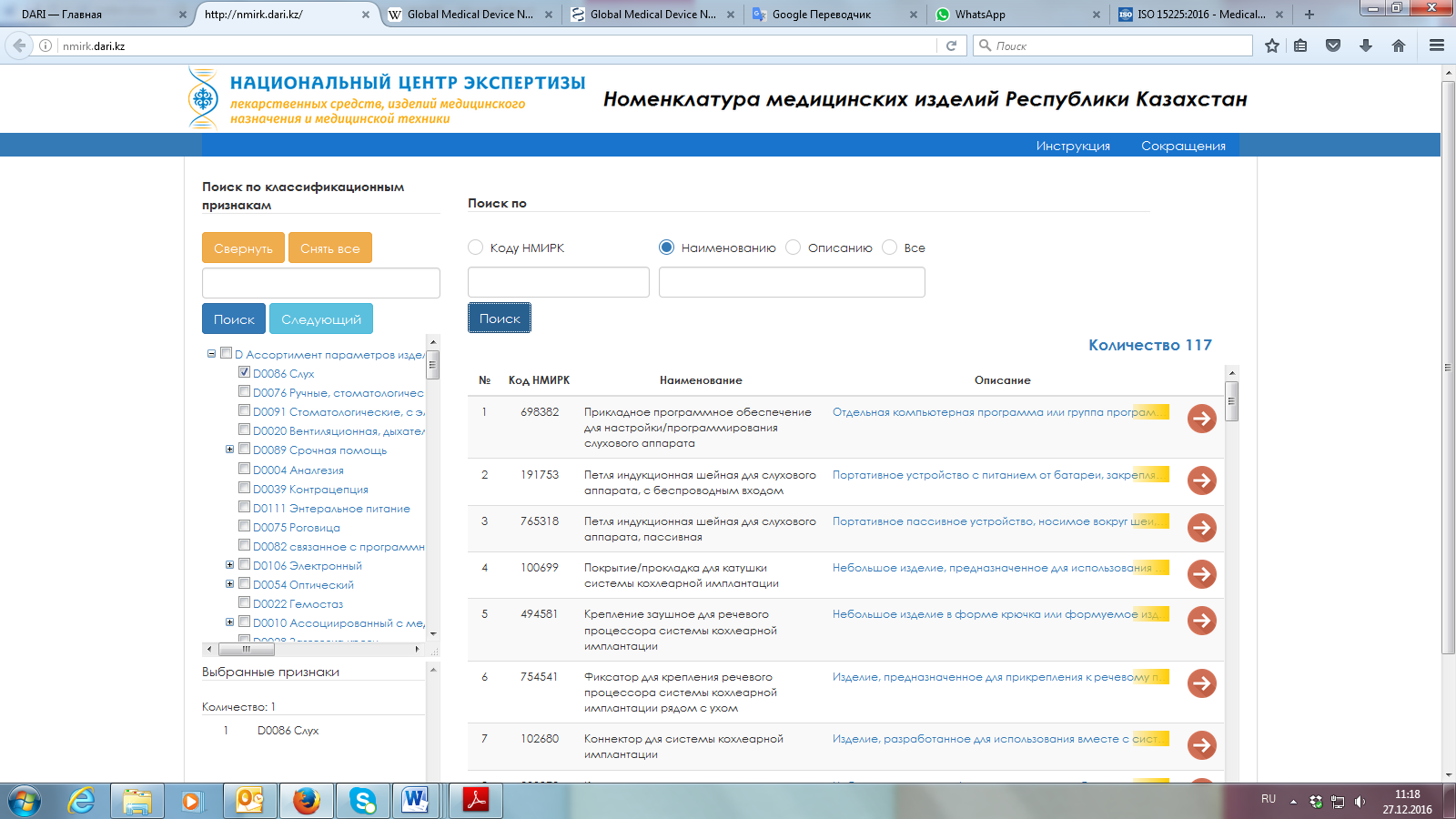 НАВИГАЦИЯ Для поиска вида медицинского изделия представлены:поиск по коду;поиск по наименованию и (или) описанию;поиск по классификационным признакам.Поиск по кодуВ случае наличия кода вида медицинского изделия в окне «Поиск по коду» требуется набрать пятизначный код НМИРК и нажать «Поиск»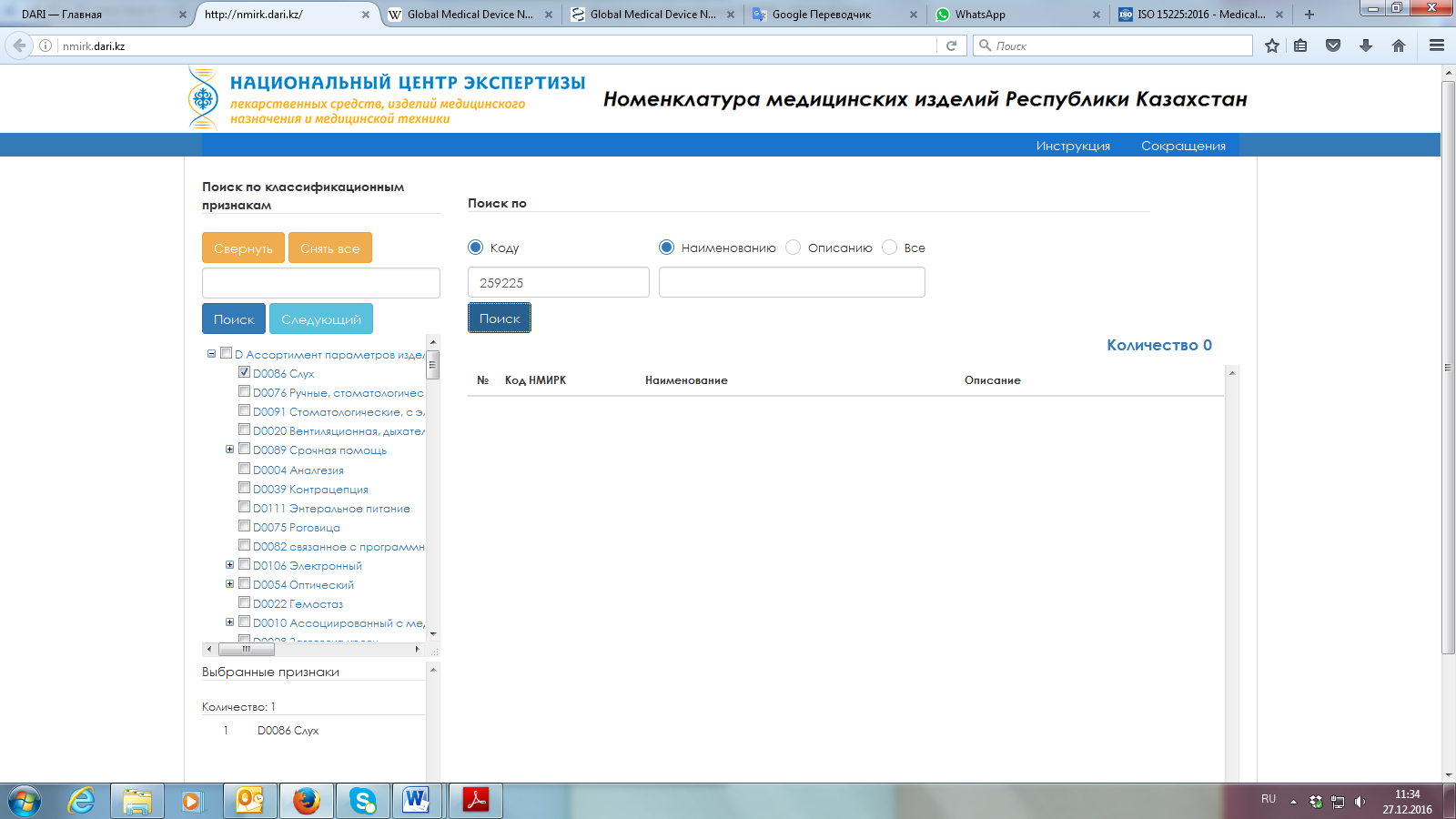 Поиск по коду наименованию и (или) описаниюПоиск по коду наименованию и (или) описанию осуществляется в окне «Поиск по», путем выбора критерия поиска: «наименованию», «описанию» 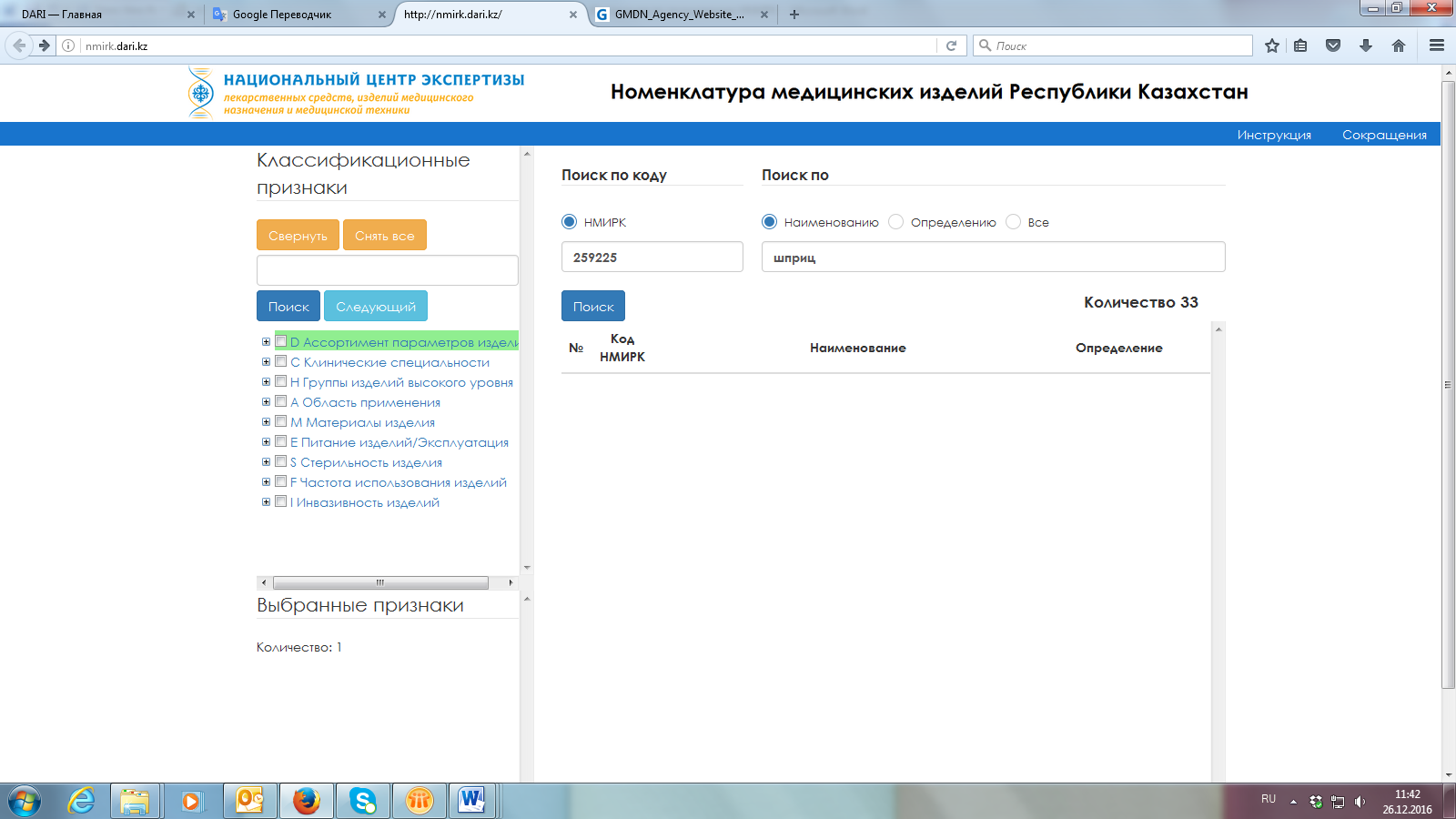 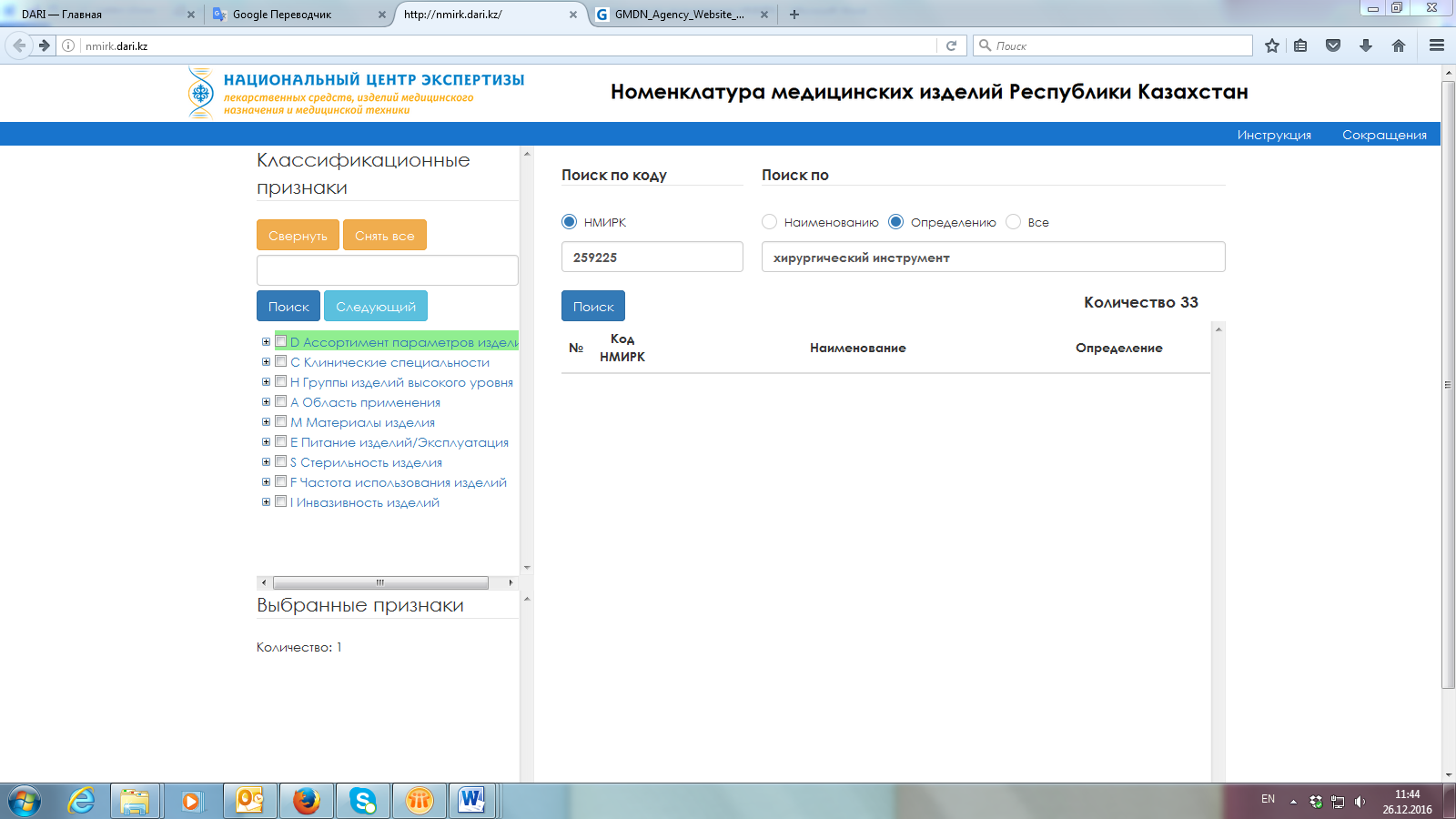 Критерий выбора «все» определяет поиск слова или словосочетания в «наименовании» и «описании»Для просмотра описания вида медицинского изделия предлагаются 2 варианта:путем нажатия на текст описания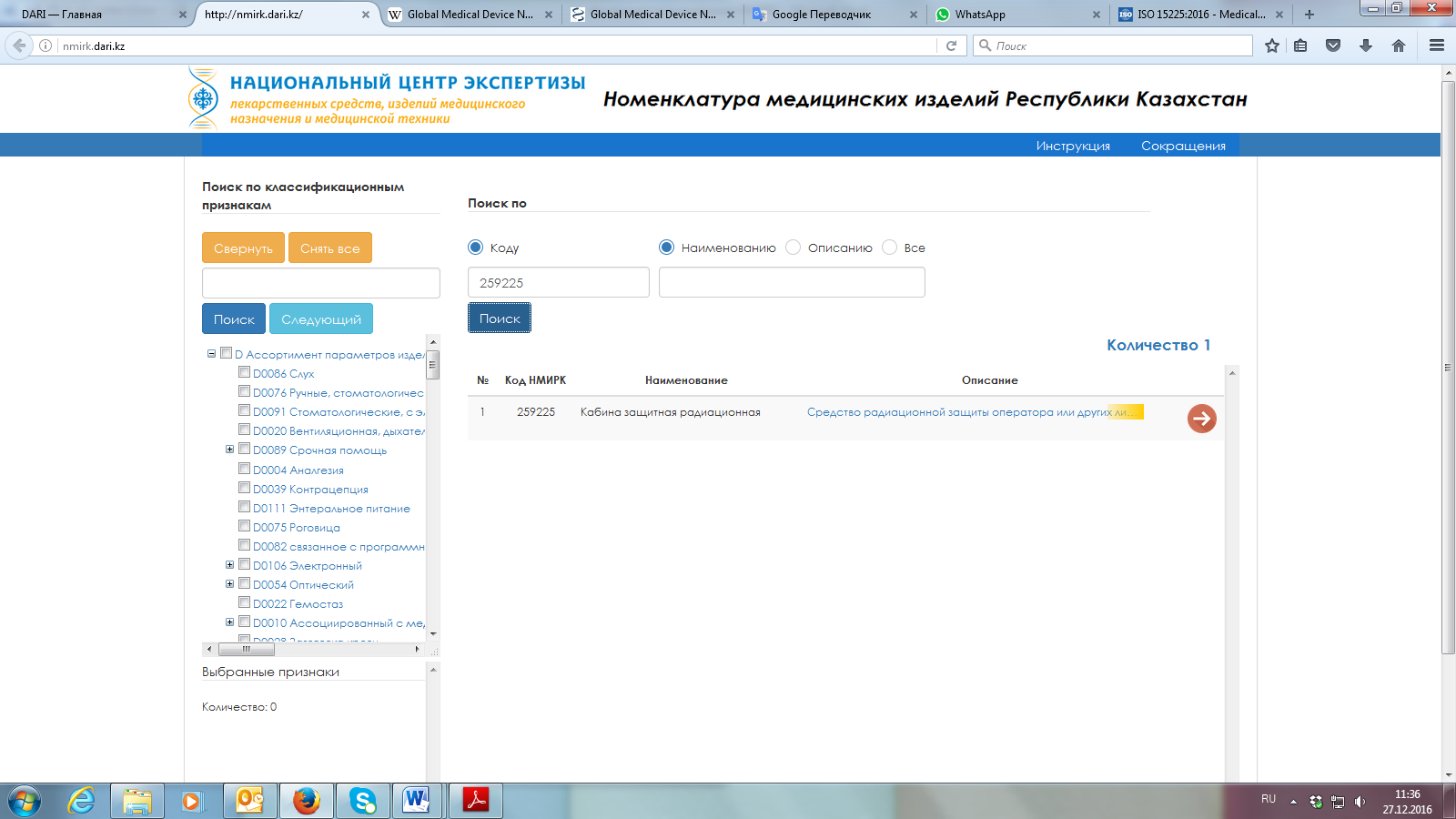 данное действие позволит раскрыть весь текст описания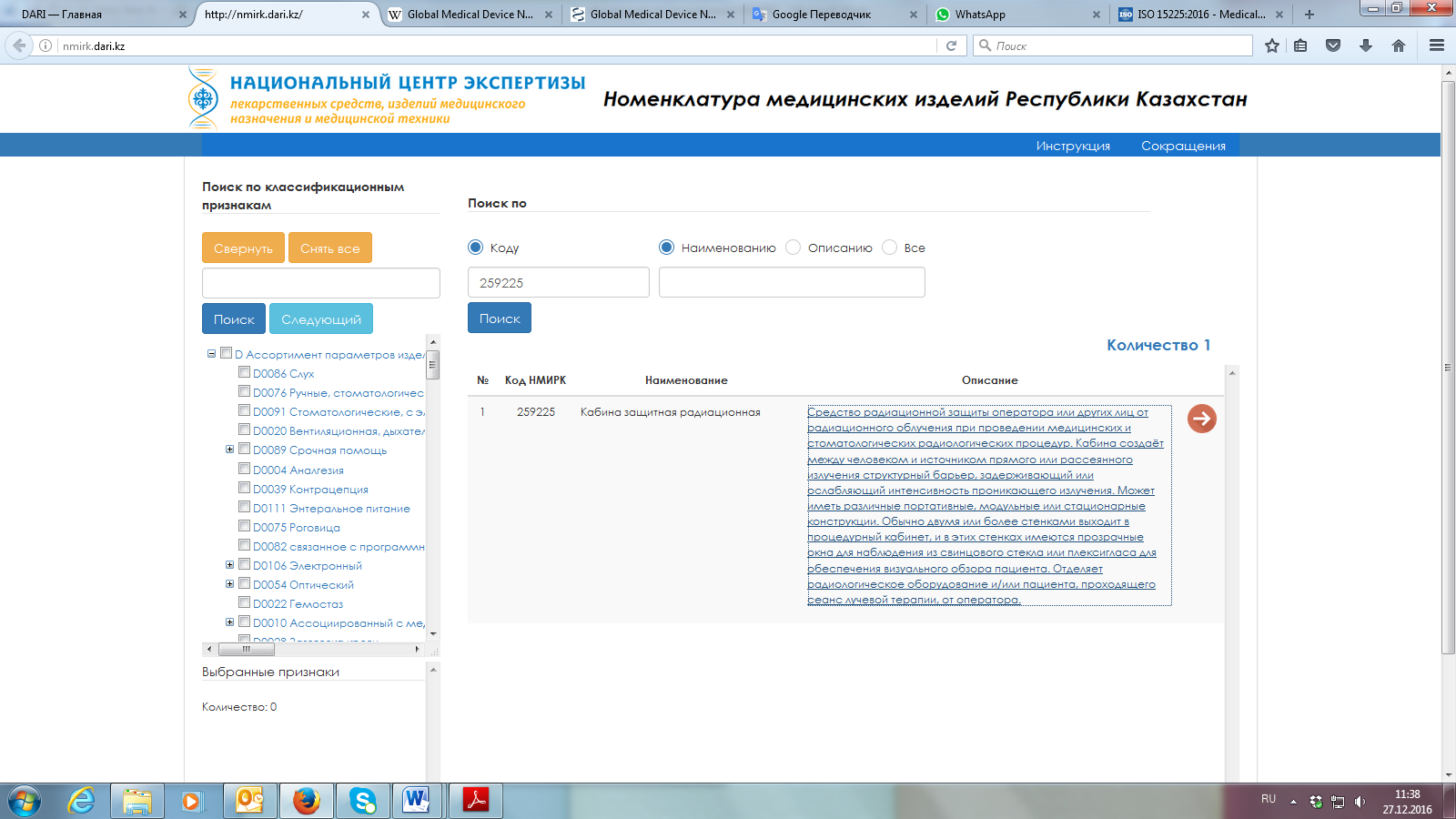 путем нажатия на знак стрелкиданное действие позволит раскрыть весь текст вида медицинского изделия, а именно наименование, описание, код и классификационные признаки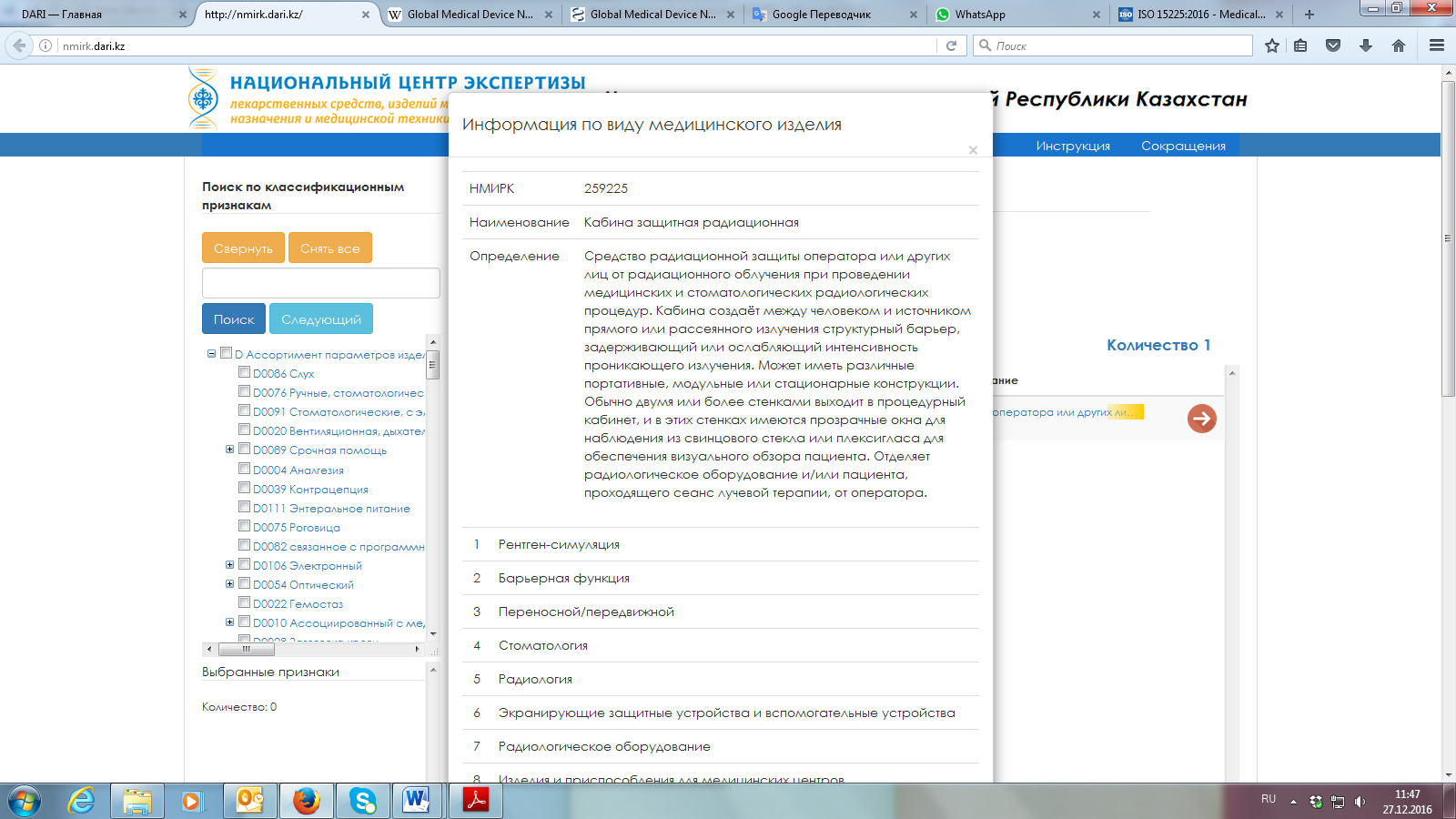 Поиск по классификационным признакамПоиск по классификационным признакам осуществляется в окне «классификационные признаки» по двум параметрам:путем поиска слова или словосочетания классификационного признака;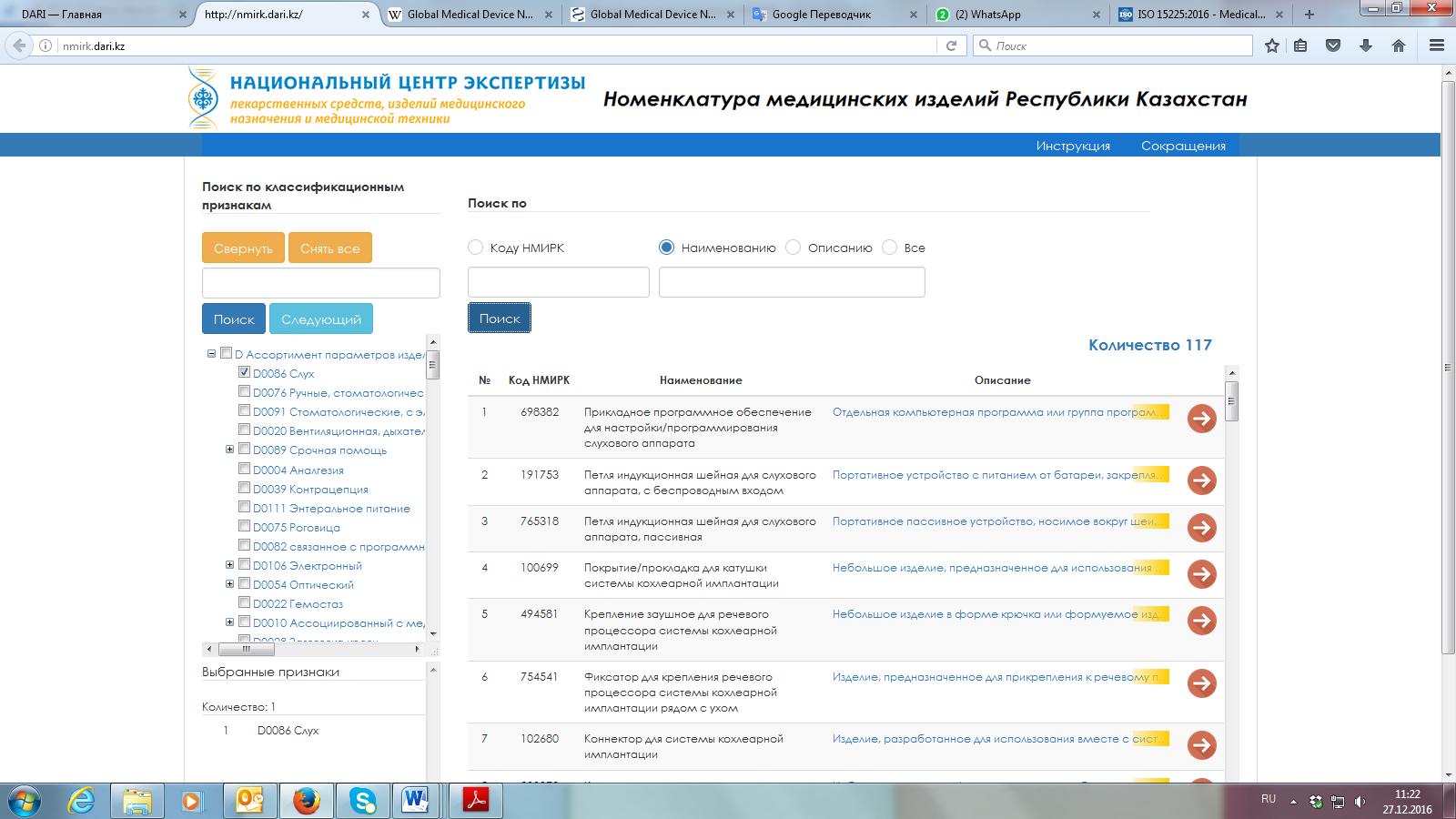 путем выбора группы и последующих подгрупп в структуре классификационных признаков Сокращения В тексте видов в НМИРК используются сокращения, для рассмотрения данных сокращений пройдите по ссылке «Сокращения»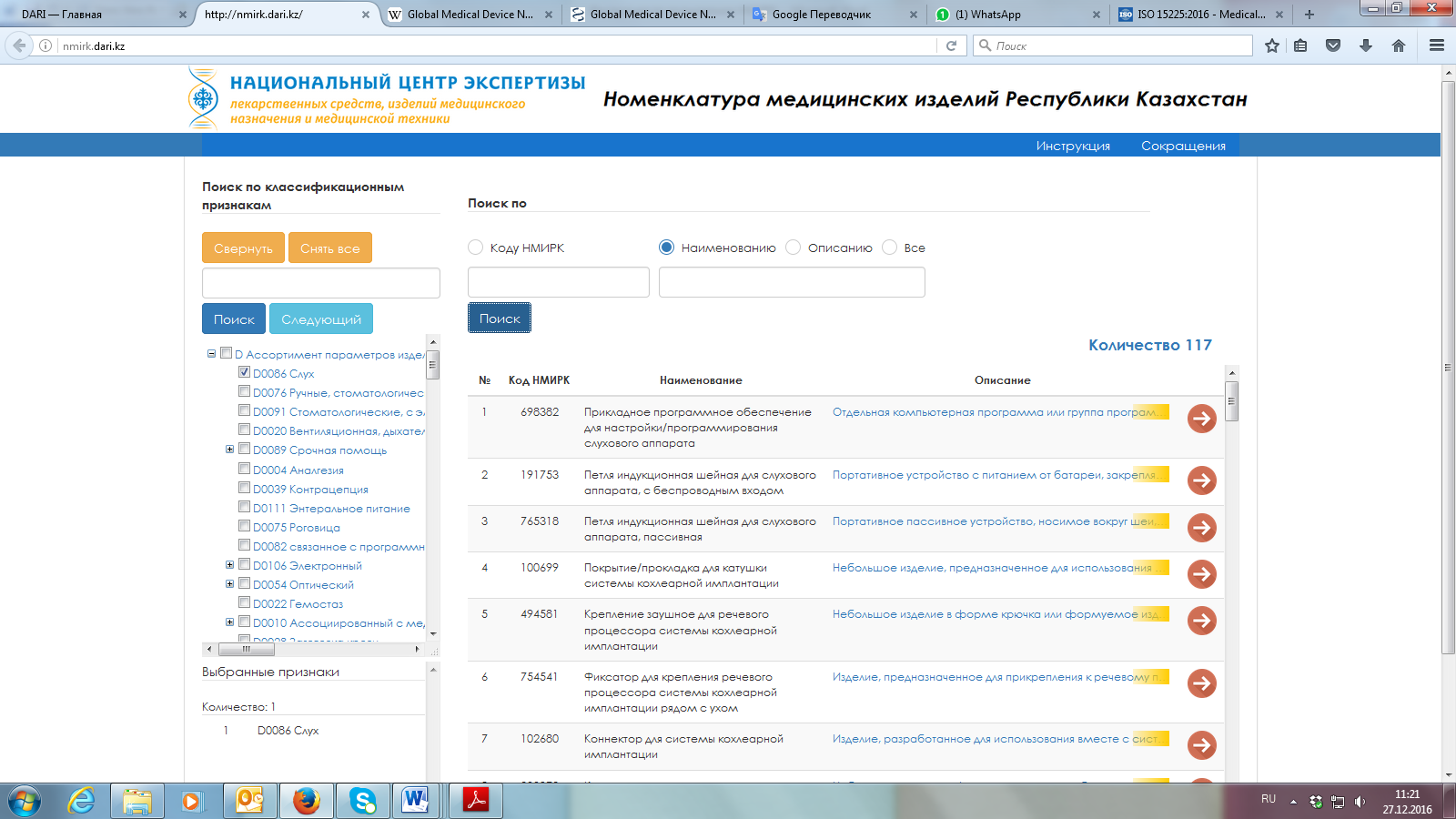 ИнструкцияИнструкция расположена по ссылке «Инструкция»ОБРАТНАЯ СВЯЗЬРГП на ПХВ «Национальный Центр экспертизы лекарственных средств, изделий медицинского назначения и медицинской техники» МЗСР РКТел.: 8-(727) 273-45-59E-mail: d.esbolatova@dari.kzАдрес: 050004, г. Алматы, пр.Абылай хана, 63